ANNEXE 1	  RECAPITULATIF GENERAL DES INSCRIPTIONS  ANNEE CULTURALE :	Les inscriptions se trouvent dans le fichier Excel joint, à renommer comme ci-dessous ;« ‘Inventaire des inscriptions’ + Nom du preneur d’inscription + année »Relevé du nombre d’inscriptions repris ;-………..parcelles de Triticum Aestivum L. emend Fiori et Paol. ;-………..parcelles de Hordeum Vulgare L.; -etc. (en fonction des espèces reprises dans le fichier annexe)Lieu et date : 			   																													Signature du preneur d'inscriptionANNEXE 2 :         Inventaire des inscriptionsInformations relatives à l’encodage des inscriptions dans le fichier Excel ‘Inventaire des inscriptions’Le fichier joint comportera autant de feuilles Excel que d’espèces inscrites ;Si le stockiste est le multiplicateur ou le preneur d’inscription, il n’est pas nécessaire de noter toutes les informations, noter uniquement ‘Multiplicateur’ ou ‘Preneur ;Concernant les coordonnées GPS, si vous souhaitez nous faire parvenir des plans, ceux-ci peuvent être envoyés dans le même fichier annexe que les factures (1 facture - 1 plan). Pour retrouver les parcelles facilement sur les plans, il faut noter le numéro de parcelle dans l’onglet Localisation, si ce numéro n’est pas repris, il faut dessiner celle-ci sur le plan ;Concernant les factures, vous pouvez leurs attribuer un autre numéro (à noter manuellement en haut de page avant de les scanner), par exemple de 1 à…, et notez les numéros correspondants dans le tableau ;Il faut compléter la colonne ‘Numéro de certificats’ quand le matériel semé est du matériel d’obtenteur.ANNEXE 3DECLARATIONLe soussigné, preneur d’inscription, demande au Service d’inscrire au contrôle la (les) parcelle(s) reprises) dans le fichier ‘Inventaire des inscriptions’.Il déclare avoir pris connaissance et, de ce fait, respecter :les conditions d’inscription reprises dans le règlement de contrôle.les obligations réglementaires concernant le contrôle sur pied  et concernant le versement des rétributions d’inscription (AGW 19/10/17).Dans le cas de production de semences prébase ou de base, s’il n’est pas l’obtenteur ou le mandataire de la variété inscrite ci-avant au contrôle, le preneur d’inscription joint une autorisation de multiplication émanant de l’obtenteur, du mainteneur ou de leur mandataire, précisant la quantité mise en multiplication ainsi que la classe ou catégorie de récolte autorisée par ce dernier. En l’absence de ce document, la parcelle ne pourra être inscrite que pour la production de semences de catégorie certifiée.Il s’engage, en outre, à respecter toutes les indications supplémentaires ou précisions des articles des règlements qui pourraient lui être communiquées par la voie de circulaires ou de notes du Service.Il prend connaissance du fait que, en référence à la loi du 30-07-2018 relative à la protection des personnes physiques à l’égard des traitements de données à caractère personnel, les données reprises dans ce formulaire seront traitées par le service officiel compétent et qu’elles pourront être transmises à un organisme interprofessionnel reconnu dans le cadre de l’AR du 05-01-1998.Selon nécessité, les documents suivants accompagneront le récapitulatif général des inscriptions :Etiquettes d’identification de l’obtenteur ou du mainteneur des semences utilisées pour production de semences prébaseAutorisation de multiplication émanant de l’obtenteur, du mainteneur ou de leur mandataire pour la production de semences prébase ou de baseFacture attestant l’identification des semences mères utilisées (si nécessaire)L’orthophotoplan permettant la localisation de la parcelle de multiplicationFormulaire de demande d’inscription au contrôle d’une variété en procédure d’inscription au catalogue national.Attestation d’inscription à un catalogue et description officielle de la variété pour les variétés ne figurant pas au catalogue national ou communautaire et présentées pour la première fois à l’inscription pour la production de semences.								Date :								Signature du preneur d’inscription 								Cachet de la firmeANNEXE 4SPW-ARNE – Direction de la Qualité et du Bien-être animalChaussée de Louvain 14 – 5000 NAMURDEMANDE D'INSCRIPTION AU CONTROLE D'UNE VARIETE EN PROCEDURE D'INSCRIPTIONAU CATALOGUE NATIONALLe soussigné :En qualité de : Obtenteur, Mainteneur, Mandataire (1)Désire inscrire au contrôle la variété suivante actuellement en procédure d’inscription au Catalogue NationalFait à :Date : Signature :						Cachet de la firme :(1) Biffer la mention inutileANNEXE 5 : Engagement à respecter pour le contrôle sur pied des parcelles de multiplication de semences réalisé sous contrôle officielDocument à retourner avec les dossiers d’inscription des parcelles de multiplication des semences – Campagne 2023 – à l’adresse mail suivante : plan-mult-mat.dgo3@spw.wallonie.beEngagement à respecter pour le contrôle sur pied des parcelles de multiplication de semences- de céréales - de plantes fourragères (Lolium multiflorum, Lolium perenne et Loliumxbouchaneum)réalisé sous contrôle officiel.Compléter les données relatives à la firme demandant les contrôles sur pied sous contrôle officielCompléter les données relatives aux inspecteurs officiellement agréés actifs pour la campagne de production ….. ;Cocher la case correspondanteCompléter la déclaration ci-dessous :     Au nom de la société, je joins en annexe, la liste des contrôles qui seront effectués « sous contrôle officiel » par les inspecteurs officiellement agréés repris au point 2 (ces parcelles ne seront pas contrôlées par la Direction de la Qualité et du Bien-être animal).     Je m’engage à ce que les inspecteurs agréés pour le contrôle sur pied respectent la règlementation relative à la production des semences, ainsi que les instructions données par la Direction de la Qualité et du Bien-être animal en la matière ; et à ce que les inspecteurs agréés ne tirent aucun profit dépendant des résultats des contrôles sur pied réalisés.Service Public de Wallonie Agriculture, Ressources naturelles et EnvironnementDépartement du Développement, de la Ruralité et des Cours d’Eau et du Bien-être animalDirection de la Qualité et du Bien-être animalChaussée de Louvain, 14         B-5000 NAMUR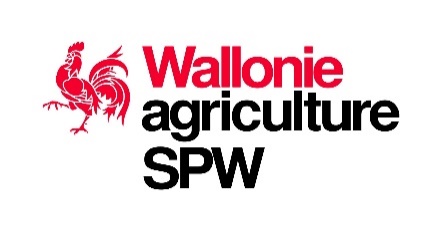 Espèce :Espèce :Espèce :Obtenteur / Mainteneur (1)Variété :Référence provisoire :Variété :Dénomination proposée :Variété :Dénomination définitive :Mandataire belge :Variété :N° essai :Année d'essai (récolte) en BelgiqueAnnée d'essai (récolte) en BelgiqueSituation à l'étrangerSituation à l'étrangerDHS :PaysStade d'essai ou année d'inscriptionVCU 1 :VCU 2 :VCU 3 :Nom :……………………………………………………………………………………..N° d’enregistrement :……………………………………………………………………………………..Nom et prénom du responsable des inspecteurs de la firme :……………………………………………………………………………………..Nom et prénom des inspecteurs officiellement agréés :Employé de la firme *Commissionné par la firme*……………………………………………………………………………..OO……………………………………………………………………………..OO……………………………………………………………………………..OO……………………………………………………………………………..OO………………………………………………………………………………OO………………………………………………………………………………OODate :Cachet de la firme :Signature du responsable de la firme :Cachet de la firme :